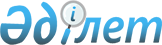 О признании утратившим силу решения Жарминского районного маслихата от 14 марта 2018 года № 19/165-VI "Об утверждении методики оценки деятельности административных государственных служащих корпуса "Б" государственного учреждения "Аппарат Жарминского районного маслихата""Решение Жарминского районного маслихата области Абай от 30 сентября 2022 года № 21/319-VII. Зарегистрировано в Министерстве юстиции Республики Казахстан 5 октября 2022 года № 30030
      В соответствии с пунктом 5 статьи 7 Закона Республики Казахстан "О местном государственном управлении и самоуправлении в Республике Казахстан", пунктом 8 статьи 27 Закона Республики Казахстан "О правовых актах", Жарминский районный маслихат РЕШИЛ:
      1. Признать утратившим силу решение Жарминского районного маслихата "Об утверждении методики оценки деятельности административных государственных служащих корпуса "Б" государственного учреждения "Аппарат Жарминского районного маслихата"" от 14 марта 2018 года № 19/165-VI (зарегистрированное в Реестре государственной регистрации нормативных правовых актов под № 5600).
      2. Настоящее решение вводится в действие по истечении десяти календарных дней после дня его первого официального опубликования.
					© 2012. РГП на ПХВ «Институт законодательства и правовой информации Республики Казахстан» Министерства юстиции Республики Казахстан
				
      Секретарь маслихата 

М. Оспанбаев
